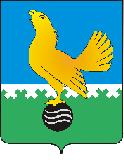 Ханты-Мансийский автономный округ-Юграмуниципальное образованиегородской округ город Пыть-ЯхАДМИНИСТРАЦИЯ ГОРОДАР А С П О Р Я Ж Е Н И ЕОт 30.09.2020								                  № 1770-ра Об утверждении плана перехода муниципального автономногоучреждения «Спортивный комплекс»на реализацию программ спортивной подготовки 	В рамках реализации Федерального закона от 04.12.2007  № 329-ФЗ «О физической культуре и спорте в Российской Федерации», распоряжения Правительства Российской Федерации от 17.10.2018 года №2245-р  «Об утверждении Концепции подготовки спортивного резерва в Российской Федерации до 2025 года и плана мероприятий по ее реализации», приказа Министерства спорта Российской Федерации от 30.10.2015 №999 «Об утверждении требований к обеспечению подготовки спортивного резерва для спортивных сборных команд Российской Федерации», приказа Министерства спорта Российской Федерации от 27.12.2013 №1125 «Об утверждении особенностей организации и осуществления образовательной, тренировочной и методической деятельности в области физической культуры и спорта»: 1.	Утвердить план перехода муниципального автономного учреждения «Спортивный комплекс» на реализацию программ спортивной подготовки  (приложение). 2.	Руководителю муниципального автономного учреждения «Спортивный комплекс» Чурсановой Н.В. обеспечить реализацию мероприятий Плана.3. 	Контроль за соблюдением федеральных стандартов спортивной подготовки и реализацией программ спортивной подготовки в муниципальном автономном учреждении «Спортивный комплекс» возложить на отдел по физической культуре и спорту администрации города Пыть-Яха                             (А.Л. Кириллов).  4.	Отделу по внутренней политике, связям с общественными организациями и СМИ управления по внутренней политике (О.В. Кулиш) опубликовать распоряжение в печатном средстве массовой информации «Официальный вестник».5.	Отделу по информационным ресурсам (А.А. Мерзляков) разместить распоряжение на официальном сайте администрации города в сети Интернет6.	Контроль за выполнением распоряжения возложить на заместителя главы города (направление деятельности-социальные вопросы).Глава города  Пыть-Яха		   	                                       А.Н.МорозовПриложениек распоряжению администрациигорода  Пыть-Яхаот 30.09.2020 № 1770-раПлан перехода муниципального автономного учреждения «Спортивный комплекс» на реализацию программ спортивной подготовки № п/п Мероприятия Сроки исполненияОтветственный исполнитель 1.Распорядительный акт о переходе учреждения на программы спортивной подготовки с учетом нормативно-подушевого финансирования  октябрь – ноябрь 2020Отдел по физической культуре и спорту2.Подготовка проекта Устава в новой редакции (содержания деятельности в связи с введением нового вида программ)октябрь 2020директор МАУ «Спортивный комплекс»3.Согласование проекта Устава с учредителемоктябрь 2020директор МАУ «Спортивный комплекс»4.Издание постановления об утверждении изменений в Уставоктябрь 2020Отдел по физической культуре и спорту, 5.Регистрация изменений в налоговом органеоктябрь 2020директор МАУ «Спортивный комплекс»6.Внесение изменений в учредительные документы учрежденияоктябрь 2020директор МАУ «Спортивный комплекс»7.Внесение изменений в организационные структуры, штатное расписание и тарификации  учреждения с учетом должностей, необходимых для качественного обеспечения процесса спортивной подготовкиоктябрь 2020директор МАУ «Спортивный комплекс»8.Уведомление работников об изменениях статуса учреждения, организационной структуры, штатного расписанияоктябрь 2020директор МАУ «Спортивный комплекс»9.Разработка и утверждение программ спортивной подготовки на основании федеральных стандартов спортивной подготовки по видам спортаоктябрь 2020Отдел по физической культуре и спорту, директор МАУ «Спортивный комплекс»10.Расчет субсидии на выполнение муниципального задания октябрь – ноябрь 2020Отдел по физической культуре и спорту, директор МАУ «Спортивный комплекс»11.Внесение изменений в муниципальное  задание на текущий год с учетом перехода на программы спортивной подготовкиоктябрь – ноябрь 2020Отдел по физической культуре и спорту  12.Внесение необходимых изменений в муниципальную программу развития физической культуры и спорта, утвержденную постановлением администрации города от 13.12.2018 № 445-па «Об утверждении муниципальной программы «Развитие физической  культуры и спорта в городе Пыть-Яхе» (с изм. от 01.08.2019 №300-па,  от 31.12.2019 № 558-па)октябрь – ноябрь 2020Отдел по физической культуре и спорту13.Проведение индивидуального отбора лиц (одаренных детей) из спортивно-оздоровительных групп (СОГ), имеющих необходимые способности в области физической культуры и спорта с зачислением в группы, согласно  требований федеральных стандартов спортивной подготовки октябрь – ноябрь 2020директор МАУ «Спортивный комплекс»14.Обеспечение повышения  квалификации и профессиональной подготовки (переподготовки) работников учреждения из числа тренерского состава2020директор МАУ «Спортивный комплекс»